Folder including the following deliverables:            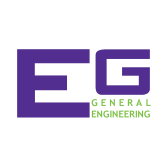 PROJECT SUBMISSION FORM  PROJECT SUBMISSION FORM  PROJECT SUBMISSION FORM  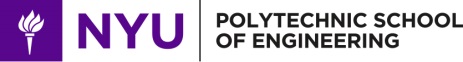 Project Name                                                                                             DateCompany Name                                                                                         Recitation TATeam Members                                                                                         SectionProject Name                                                                                             DateCompany Name                                                                                         Recitation TATeam Members                                                                                         SectionProject Name                                                                                             DateCompany Name                                                                                         Recitation TATeam Members                                                                                         SectionProject Name                                                                                             DateCompany Name                                                                                         Recitation TATeam Members                                                                                         SectionProject Name                                                                                             DateCompany Name                                                                                         Recitation TATeam Members                                                                                         SectionProject Name                                                                                             DateCompany Name                                                                                         Recitation TATeam Members                                                                                         SectionProject Name                                                                                             DateCompany Name                                                                                         Recitation TATeam Members                                                                                         Section□ EARLY(see syllabus) (EC1) (10)□ EARLY(see syllabus) (EC1) (10)□ REGULAR□ REGULARYesYesNoNoNoN/AN/AN/AN/A1. Submission must be in a two-pocket folder (no manila or                                                       binders) and student/class information must be written         on front of folder 2. Printout of completed Benchmark Assessment A Form□□□□□□□□□□3. Printout of completed Benchmark Assessment B Form□□□□□4. Printout of completed Commissioning Statement□□□□□5. Hard Copy and Compact Disc/USB with:Final PowerPoint Presentation□□□□Title Page and Table of Contents□□□□Technical SectionLabVIEW / Mindstorms / Program(s)□□□□Initial Sketches□□□□□□□CAD Drawings□□□□□□□Truth Tables□□□□□□□Simplified Boolean Equations□□□□□□□Chart w/ Power/AC/Heat Calculations□□□□□□□Model (Physical or 3D)□□□□□□□Video□□□□□□□Managerial Section:MS Project Schedule□□□□Cost Estimate□□□□Résumé□□□□